Załącznik nr 1 do Uchwały Zarządu LGD nr 1/2019 z dnia 14-10-2019 roku Lokalne kryteria wyboru operacji w ramach poddziałania „Wsparcie na wdrażanie operacji w ramach strategii rozwoju lokalnego kierowanego przez społeczność” objętego PROW 2014-2020realizowanych przez podmioty inne niż LGDZałącznik nr 1 do Lokalnych kryteriów wyboru operacji w ramach poddziałania „Wsparcie na wdrażanie operacji w ramach strategii rozwoju lokalnego kierowanego przez społeczność” objętego PROW 2014-2020 realizowanych przez podmioty inne niż LGDProcedura ustalania i zmiany Lokalnych kryteriów wyboru operacji w ramach poddziałania „Wsparcie na wdrażanie operacji w ramach strategii rozwoju lokalnego kierowanego przez społeczność” objętego PROW 2014-2020 realizowanych przez podmioty inne niż LGDW celu zapewnienia ciągłego procesu partycypacji – począwszy od tworzenia dokumentu, akceptacji ostatecznej wersji, poprzez wdrażanie, ewaluację i rekomendacje na przyszłość podjęto następujące kroki dotyczące lokalnych kryteriów wyboru:Proces tworzenia lokalnych kryteriów wyboru opierał się na weryfikacji celów jakie zamierza się osiągnąć i kryteriów wyboru, które pozwolą realizować je w sposób skuteczny. Etap trwał kilka miesięcy i angażował różne grupy społeczne 
z obszaru objętego LSR.Narzędzia jakie wykorzystano w procesie:Wywiady pogłębione dotyczące kierunków rozwoju,Warsztaty ze społecznością lokalną poszczególnych gmin,Warsztaty z grupami - reprezentanci sektora społecznego i gospodarczego całego obszaru,Warsztaty z sektorem publicznym - reprezentanci całego powiatu,Wyniki badań, ewaluacji i monitoringu (kryteria wyboru oraz rekomendacje do kierunków działań),Konsultacje społeczne.Społeczne opracowanie i akceptacja ostatecznej wersji.Ostateczna analiza zapisów, procedura przyjęcia lub odrzucenia odbyła się na warsztatach w dniu 21.10.2015 r.Każda zmiana lokalnych kryteriów wyboru wymaga partycypacyjnej współpracy ze społeczeństwem.Na proces zmian składają się:Rekomendacje Zarządu, Rady oraz Komisji Rewizyjnej dotyczące problemów w realizacji LSR wynikających ze złego dopasowania kryteriów,Opracowanie projektu nowych kryteriów wyboru, które uskuteczniłyby proces wdrażania LSR,Wysłanie mailowe kryteriów wyboru do: członków LGD, organizacji pozarządowych, osób które brały udział w pracach nad LSR, do sektora gospodarczego i publicznego z prośba o analizę i przedstawienie uwag (do 4 dni),Umieszczenie propozycji wraz z uzasadnieniem przyczyny ich zmiany (rekomendacje) oraz uzasadnieniem doboru każdego kryterium na stronie internetowej z informacją o terminie na zgłaszanie uwag oraz z informacją o terminie spotkania konsultacyjnego ze społecznością,Zebranie wszystkich uwag,Przeprowadzenie spotkania ze społecznością mającego na celu przeanalizowanie zebranego materiału i wypracowanie nowych kryteriów,Projekt nowych kryteriów zostanie przyjęty przez Zarząd.Odpowiedzialność za proces zmiany Lokalnych Kryteriów Wyboru OperacjiZmiana  Lokalnych Kryteriów Wyboru Operacji należy do kompetencji Zarządu Lokalnej Grupy Działania ,,Partnerstwo na Jurze” .Zmiana Lokalnych Kryteriów Wyboru Operacji może nastąpić na wniosek:Zarządu LGD,Komisji Rewizyjnej LGD,Rady LGD,Członków WZC,Mieszkańców obszaru LSR.Zmiana  Lokalnych Kryteriów Wyboru Operacji, może nastąpić w związku:ze zmianą danych dotyczących obszaru LSR,ze zmianą przepisów  mających wpływ na wdrażanie LSR,z potrzebą zastosowania zaleceń z kontroli, oceny, monitoringu i/lub ewaluacji LSR/LGD,z wezwaniem Samorządu Województwa do wprowadzenia zmian,ze zmianą sytuacji gospodarczych czy społecznych na obszarze objętym LSR,z przeprowadzonym monitoringiem i/lub ewaluacją LSRProjekt  zmiany  Lokalnych Kryteriów Wyboru Operacji  musi  zostać  poddany konsultacjom  społecznym  poprzez  zamieszczenie zmienianych części na stronie internetowej LGD na co najmniej 7 dni Dodatkowe działania: dla lepszego zaangażowania społeczności lokalnej w proces konsultacji społecznych Zarząd LGD może zorganizować spotkanie konsultacyjne i/lub zamieścić ogłoszenie w prasie lokalnej i/lub w innych środkach masowego przekazu. W efekcie prowadzonych działań partycypacyjnych, sporządzane jest zestawienie uwag i rekomendacji prowadzone przez Biuro LGD. Zestawienie opracowywane jest w formie tabelarycznej i uwzględnia treść propozycji i zgłaszanych uwag, 
a następnie jest przedstawiane członkom Zarządu do dyskusji mającej na celu przyjęcie lub odrzucenie uwag.Zarząd LGD podejmuje stosowną uchwałę, określającą i zatwierdzającą zmiany w Lokalnych Kryteriach Wyboru Operacji.Informacje dotyczące działań podejmowanych w ramach zmian Lokalnych Kryteriów Wyboru Operacji, zamieszczane są na stronie internetowej LGD, a także udostępnione do wglądu w Biurze LGD.L.p.Kryterium ocenyPrzedsięwzięcie 2.2 Wspieranie rozwoju gospodarczego, w tym w branży turystycznej i okołoturystycznej poprzez inwestycje polegające na rozwoju istniejącego przedsiębiorstwaPrzedsięwzięcie 2.2 Wspieranie rozwoju gospodarczego, w tym w branży turystycznej i okołoturystycznej poprzez inwestycje polegające na rozwoju istniejącego przedsiębiorstwaL.p.Kryterium ocenyPunktyPunkty1.Wnioskodawca zdeklarował zapotrzebowanie na niższy procent dofinansowania0 pkt albo 5 pktWnioskodawca wskazał poziom dofinansowania o jaki wnioskuje (%) we wniosku w sekcji B.IV Plan finansowy operacji0 pkt – wnioskodawca zadeklarował poziom dofinansowania (%) wyższy niż 65%  i/lub wnioskodawca w ogóle nie wpisał poziomu dofinansowania we wniosku. pkt – wnioskodawca zadeklarował dofinansowania na poziomie 65% lub mniejszym i wpisał to we wniosku. 0 pkt albo 5 pktWnioskodawca wskazał poziom dofinansowania o jaki wnioskuje (%) we wniosku w sekcji B.IV Plan finansowy operacji0 pkt – wnioskodawca zadeklarował poziom dofinansowania (%) wyższy niż 65%  i/lub wnioskodawca w ogóle nie wpisał poziomu dofinansowania we wniosku. pkt – wnioskodawca zadeklarował dofinansowania na poziomie 65% lub mniejszym i wpisał to we wniosku. 2.Zatrudnienie w wyniku realizacji  operacji na okres wskazany w rozporządzeniu  w rozumieniu przepisów kodeksu pracy 0 pkt albo 20 pkt albo 25 pkt Wnioskodawca wskazał i opisał poziom zatrudnienia w biznesplanie w części VIII. Wskazanie planowanych do utworzenia miejsc pracy0 pkt – wnioskodawca stworzy mniej niż 2 etaty średnioroczne i/lub wnioskodawca nie wskazał i nie opisał zatrudnienia w biznesplanie.20 pkt - wnioskodawca stworzy minimum 2 lecz nie więcej niż 3 etaty średnioroczne i wskazał i opisał zatrudnienie w biznesplanie25 pkt – wnioskodawca stworzy 3 lub więcej etatów średniorocznych i wskazał i opisał zatrudnienie w biznesplanie0 pkt albo 20 pkt albo 25 pkt Wnioskodawca wskazał i opisał poziom zatrudnienia w biznesplanie w części VIII. Wskazanie planowanych do utworzenia miejsc pracy0 pkt – wnioskodawca stworzy mniej niż 2 etaty średnioroczne i/lub wnioskodawca nie wskazał i nie opisał zatrudnienia w biznesplanie.20 pkt - wnioskodawca stworzy minimum 2 lecz nie więcej niż 3 etaty średnioroczne i wskazał i opisał zatrudnienie w biznesplanie25 pkt – wnioskodawca stworzy 3 lub więcej etatów średniorocznych i wskazał i opisał zatrudnienie w biznesplanie3.1.Wnioskodawca  zakłada zatrudnienie osoby/osób z grup defaworyzowanych na rynku pracy wskazanych w LSR 0 pkt albo 10 1 pkt Wnioskodawca założył zatrudnienie osób/osoby z  grup defaworyzowanych i opisał to we wniosku w sekcji B.III. OPIS PLANOWANEJ OPERACJI w punkcie 1.4 Uzasadnienie zgodności z celami LSR i kryteriami wyboru operacji przez LGD 0 pkt – wnioskodawca nie zatrudni osoby/osób z grup defaworyzowanych  na rynku pracy w wymiarze minimum jednego etatu średniorocznego w rozumieniu przepisów kodeksu pracy  i/lub nie opisał tego we wniosku10 1 pkt – wnioskodawca zakłada zatrudnienie w rozumieniu przepisów kodeksu pracy, minimum jednej osoby z grupy osób defaworyzowanych na rynku pracy wskazanych LSR  w wymiarze minimum jednego etatu średniorocznego i opisał to we wniosku  Rodzaje grup defaworyzowanych - rozdział III LSR
 „DIAGNOZA – OPIS OBSZARU I LUDNOŚCI” punkt „grupy szczególnie istotne z punktu widzenia LSR- kluczowe grupy docelowe” - osoby defaworyzowane na rynku pracy0 pkt albo 10 1 pkt Wnioskodawca założył zatrudnienie osób/osoby z  grup defaworyzowanych i opisał to we wniosku w sekcji B.III. OPIS PLANOWANEJ OPERACJI w punkcie 1.4 Uzasadnienie zgodności z celami LSR i kryteriami wyboru operacji przez LGD 0 pkt – wnioskodawca nie zatrudni osoby/osób z grup defaworyzowanych  na rynku pracy w wymiarze minimum jednego etatu średniorocznego w rozumieniu przepisów kodeksu pracy  i/lub nie opisał tego we wniosku10 1 pkt – wnioskodawca zakłada zatrudnienie w rozumieniu przepisów kodeksu pracy, minimum jednej osoby z grupy osób defaworyzowanych na rynku pracy wskazanych LSR  w wymiarze minimum jednego etatu średniorocznego i opisał to we wniosku  Rodzaje grup defaworyzowanych - rozdział III LSR
 „DIAGNOZA – OPIS OBSZARU I LUDNOŚCI” punkt „grupy szczególnie istotne z punktu widzenia LSR- kluczowe grupy docelowe” - osoby defaworyzowane na rynku pracy4.Całość operacji jest realizowana w miejscowościach zamieszkałych przez mniej niż 5 tysięcy mieszkańców 0 pkt albo 5 pktWnioskodawca wskazał lokalizację operacji we wniosku w sekcji B.III. OPIS PLANOWANEJ OPERACJI w punkcie 8. Lokalizacja operacji (miejsce realizacji operacji) oraz w  pozostałej dokumentacji w tym w biznesplanie0 pkt  - operacja lub jej część będzie realizowana w miejscowości/miejscowościach zamieszkałych przez 5 tysięcy lub więcej mieszkańców i/lub wnioskodawca nie wskazał lokalizacji we wniosku i w biznesplanie5 pkt – operacja będzie realizowana w miejscowości/miejscowościach zamieszkałych przez mniej niż 5 tysięcy mieszkańców i wnioskodawca wskazał we wniosku i w biznesplanie Uwaga: Liczba mieszkańców będzie weryfikowana osobno dla każdej  miejscowości na obszarze której realizowana będzie operacja z wykorzystaniem danych pochodzących z jednostek terytorialnych, stan na rok 20150 pkt albo 5 pktWnioskodawca wskazał lokalizację operacji we wniosku w sekcji B.III. OPIS PLANOWANEJ OPERACJI w punkcie 8. Lokalizacja operacji (miejsce realizacji operacji) oraz w  pozostałej dokumentacji w tym w biznesplanie0 pkt  - operacja lub jej część będzie realizowana w miejscowości/miejscowościach zamieszkałych przez 5 tysięcy lub więcej mieszkańców i/lub wnioskodawca nie wskazał lokalizacji we wniosku i w biznesplanie5 pkt – operacja będzie realizowana w miejscowości/miejscowościach zamieszkałych przez mniej niż 5 tysięcy mieszkańców i wnioskodawca wskazał we wniosku i w biznesplanie Uwaga: Liczba mieszkańców będzie weryfikowana osobno dla każdej  miejscowości na obszarze której realizowana będzie operacja z wykorzystaniem danych pochodzących z jednostek terytorialnych, stan na rok 20152.Rozwój turystyki na obszarze objętym LSR0 pkt albo 10 3 pktWnioskodawca opisał rozwój turystyki na obszarze LSR we wniosku w sekcji B.III. OPIS PLANOWANEJ OPERACJI w punkcie 1.4 Uzasadnienie zgodności z celami LSR i kryteriami wyboru operacji przez LGD oraz w  pozostałej dokumentacji w tym w biznesplanie0 pkt  - wnioskodawca nie zakłada rozwoju działalności gospodarczej związanej z turystyką i/lub nie opisał tego we wniosku i w pozostałej dokumentacji w tym w biznesplanie i/lub operacja nie wiąże swojej podstawowej działalności z turystyką, a tylko jest dodatkowym jej elementem i/lub operacja nie przyczyni się do rozwoju turystyki na obszarze objętym LSR i/lub nie ma odzwierciedlenia w założonych kosztach 10 3 pkt – operacja zakłada rozwój działalności gospodarczej związanej z turystyką oraz zostało to  uzasadnione i ma odzwierciedlenie w założonych kosztach oraz operacja przyczyni się do rozwoju turystyki na obszarze objętym  LSR i wnioskodawca opisał rozwój turystyki na obszarze LSR we wniosku i biznesplanie Punkty otrzymuje operacja, która swoją podstawową działalność wiąże z turystyką  (nie jest to dodatkowy element w ofercie)0 pkt albo 10 3 pktWnioskodawca opisał rozwój turystyki na obszarze LSR we wniosku w sekcji B.III. OPIS PLANOWANEJ OPERACJI w punkcie 1.4 Uzasadnienie zgodności z celami LSR i kryteriami wyboru operacji przez LGD oraz w  pozostałej dokumentacji w tym w biznesplanie0 pkt  - wnioskodawca nie zakłada rozwoju działalności gospodarczej związanej z turystyką i/lub nie opisał tego we wniosku i w pozostałej dokumentacji w tym w biznesplanie i/lub operacja nie wiąże swojej podstawowej działalności z turystyką, a tylko jest dodatkowym jej elementem i/lub operacja nie przyczyni się do rozwoju turystyki na obszarze objętym LSR i/lub nie ma odzwierciedlenia w założonych kosztach 10 3 pkt – operacja zakłada rozwój działalności gospodarczej związanej z turystyką oraz zostało to  uzasadnione i ma odzwierciedlenie w założonych kosztach oraz operacja przyczyni się do rozwoju turystyki na obszarze objętym  LSR i wnioskodawca opisał rozwój turystyki na obszarze LSR we wniosku i biznesplanie Punkty otrzymuje operacja, która swoją podstawową działalność wiąże z turystyką  (nie jest to dodatkowy element w ofercie)6.Realizacja operacji związanej z produktem lokalnym w dziedzinach: sprzedaży i/lub produkcji i/lub sprzedaży usługi i/lub produkcji usługi0 pkt albo 5 pkt albo 10 pkt (punkty nie sumują się)Punkty otrzymuje wnioskodawca który opisze we wniosku w pkt B.III.1.4 Uzasadnienie zgodności z celami LSR i kryteriami wyboru operacji przez LGD rodzaj produktu lokalnego który zamierza sprzedawać i/lub produkować i/lub opisze sprzedaż usługi związanej z produktem lokalnym i/lub opisze jaką usługę związaną z produktem lokalnym będzie produkował tak aby była możliwa weryfikacja czy produkt pochodzi z obszaru LSR0 pkt - operacja nie zakłada rozwoju działalności gospodarczej związanej z produktem lokalnym w dziedzinach: sprzedaży i/lub produkcji i/lub sprzedaży usługi i/lub produkcji usługi i/lub wnioskodawca nie opisał w/w we wniosku 5 pkt - w wyniku realizacji operacji wnioskodawca będzie sprzedawał produkt/produkty lokalny/e i/lub wnioskodawca będzie sprzedawał usługę związaną z produktem lokalnym i opisał to we wniosku10 pkt w wyniku realizacji operacji wnioskodawca będzie wytwarzał produkt lokalny i/lub wnioskodawca będzie wytwarzał usługę związaną z produktem lokalnym i opisał to we wnioskuDo katalogu dziedzin związanych z produktem lokalnym zalicza się: RękodziełoRzemieślnictwoMuzykęTaniecPotrawy0 pkt albo 5 pkt albo 10 pkt (punkty nie sumują się)Punkty otrzymuje wnioskodawca który opisze we wniosku w pkt B.III.1.4 Uzasadnienie zgodności z celami LSR i kryteriami wyboru operacji przez LGD rodzaj produktu lokalnego który zamierza sprzedawać i/lub produkować i/lub opisze sprzedaż usługi związanej z produktem lokalnym i/lub opisze jaką usługę związaną z produktem lokalnym będzie produkował tak aby była możliwa weryfikacja czy produkt pochodzi z obszaru LSR0 pkt - operacja nie zakłada rozwoju działalności gospodarczej związanej z produktem lokalnym w dziedzinach: sprzedaży i/lub produkcji i/lub sprzedaży usługi i/lub produkcji usługi i/lub wnioskodawca nie opisał w/w we wniosku 5 pkt - w wyniku realizacji operacji wnioskodawca będzie sprzedawał produkt/produkty lokalny/e i/lub wnioskodawca będzie sprzedawał usługę związaną z produktem lokalnym i opisał to we wniosku10 pkt w wyniku realizacji operacji wnioskodawca będzie wytwarzał produkt lokalny i/lub wnioskodawca będzie wytwarzał usługę związaną z produktem lokalnym i opisał to we wnioskuDo katalogu dziedzin związanych z produktem lokalnym zalicza się: RękodziełoRzemieślnictwoMuzykęTaniecPotrawy3.Siedziba i/lub oddział na obszarze LSR 0 pkt albo 5 pktWnioskodawca wskazał adres we wniosku w sekcji B.II. DANE IDENTYFIKACYJNE PODMIOTU UBIEGAJĄCEGO SIĘ O PRZYZNANIE POMOCY w punkcie 7. Adres podmiotu ubiegającego się o przyznanie pomocy oraz wynika to z  pozostałej dokumentacji w tym z biznesplanu 0 pkt  - Wnioskodawca nie ma siedziby i/lub oddziału na obszarze LSR od minimum dwóch lat przed datą rozpoczęcia naboru5 pkt - Wnioskodawca ma siedzibę i/lub oddział na obszarze LSR od minimum dwóch lat przed datą rozpoczęcia naboruUwaga: Adresy siedziby/oddziału oraz okres od jakiego Wnioskodawca posiada siedzibę/oddział na obszarze objętym LSR o których mowa powyżej muszą znajdować potwierdzenie w informacjach ujętych w KRS i/lub CEIDG 0 pkt albo 5 pktWnioskodawca wskazał adres we wniosku w sekcji B.II. DANE IDENTYFIKACYJNE PODMIOTU UBIEGAJĄCEGO SIĘ O PRZYZNANIE POMOCY w punkcie 7. Adres podmiotu ubiegającego się o przyznanie pomocy oraz wynika to z  pozostałej dokumentacji w tym z biznesplanu 0 pkt  - Wnioskodawca nie ma siedziby i/lub oddziału na obszarze LSR od minimum dwóch lat przed datą rozpoczęcia naboru5 pkt - Wnioskodawca ma siedzibę i/lub oddział na obszarze LSR od minimum dwóch lat przed datą rozpoczęcia naboruUwaga: Adresy siedziby/oddziału oraz okres od jakiego Wnioskodawca posiada siedzibę/oddział na obszarze objętym LSR o których mowa powyżej muszą znajdować potwierdzenie w informacjach ujętych w KRS i/lub CEIDG 7. 4.Gotowość do realizacji operacji0 pkt albo 15 pktZałączniki do wniosku o przyznanie pomocy:kosztorys inwestorski (jeśli dotyczy),prawomocne  pozwolenie/ zgłoszenie robót budowlanych (jeśli dotyczy),minimum jedna oferta cenowa na wykonanie  planowanych prac remontowo-modernizacyjnych (jeśli planowany zakres prac nie wymaga opracowania kosztorysu inwestorskiego) (jeśli dotyczy),W pozostałych przypadkach:  minimum jedna oferta cenowa do każdego kosztu stanowiącego podstawę do wyliczenia kwoty pomocy.Wnioskodawca potwierdza gotowość do realizacji operacji poprzez załączenie do wniosku:dla operacji wymagających pozwolenia na budowę: ostateczną decyzja pozwolenia na budowędla operacji na realizację których nie jest wymagane pozwolenie na budowę, lecz dokument zgłoszenia zamiaru wykonania robót budowlanych do właściwego organu administracji budowlanej:W przypadku, gdy okres pomiędzy datą doręczenia zgłoszenia do właściwego organu budowlanego, a datą złożenia wniosku jest dłuższy niż 21 dni należy dołączyć oryginał oświadczenia podmiotu, że w ciągu 21 dni od dnia zgłoszenia zamiaru wykonania robót budowlanych, właściwy organ nie wniósł sprzeciwu wobec zgłoszonego zamiaru wykonania robót budowlanych.W przypadku, gdy okres pomiędzy datą doręczenia zgłoszenia a datą złożenia wniosku jest krótszy niż 21 dni należy dołączyć kopię zaświadczenia wydanego przez właściwy organ, że nie wnosi sprzeciwu wobec zgłoszonego zamiaru wykonania robót budowlanych. Zgłoszenie zamiaru wykonania robót budowlanych powinno zawierać czytelne potwierdzenie jego złożenia we właściwym urzędzieniezależnie od charakteru operacji preferuje się Wnioskodawców, którzy przeprowadzili rzetelną analizę rynku, pod względem weryfikacji kosztów operacji i dołączyli do wniosku dokumenty uzasadniające przyjęty we wniosku o przyznanie pomocy poziom cen – co najmniej jedna oferta cenowa do każdego kosztukosztorys inwestorski (jeśli dotyczy) – w oparciu o zapisy INSTRUKCJI WYPEŁNIANIA WNIOSKU O PRZYZNANIE POMOCY na operacje w ramach poddziałania 19.2 „Wsparcie na wdrażanie operacji w ramach strategii rozwoju lokalnego kierowanego przez społeczność” z wyłączeniem projektów grantowych oraz operacji w zakresie podejmowania działalności gospodarczej objętego Programem Rozwoju Obszarów Wiejskich na lata 2014–20200 pkt – wnioskodawca  nie przedłożył do wniosku o przyznanie pomocy wszystkich niezbędnych załączników  (zgodnie z powyższym) potwierdzających gotowość operacji do realizacji15 pkt – wnioskodawca przedłożył do wniosku o przyznanie pomocy wszystkie wymienione wyżej niezbędne załączniki (zgodnie z powyższym)  potwierdzające  gotowość operacji do realizacji0 pkt albo 15 pktZałączniki do wniosku o przyznanie pomocy:kosztorys inwestorski (jeśli dotyczy),prawomocne  pozwolenie/ zgłoszenie robót budowlanych (jeśli dotyczy),minimum jedna oferta cenowa na wykonanie  planowanych prac remontowo-modernizacyjnych (jeśli planowany zakres prac nie wymaga opracowania kosztorysu inwestorskiego) (jeśli dotyczy),W pozostałych przypadkach:  minimum jedna oferta cenowa do każdego kosztu stanowiącego podstawę do wyliczenia kwoty pomocy.Wnioskodawca potwierdza gotowość do realizacji operacji poprzez załączenie do wniosku:dla operacji wymagających pozwolenia na budowę: ostateczną decyzja pozwolenia na budowędla operacji na realizację których nie jest wymagane pozwolenie na budowę, lecz dokument zgłoszenia zamiaru wykonania robót budowlanych do właściwego organu administracji budowlanej:W przypadku, gdy okres pomiędzy datą doręczenia zgłoszenia do właściwego organu budowlanego, a datą złożenia wniosku jest dłuższy niż 21 dni należy dołączyć oryginał oświadczenia podmiotu, że w ciągu 21 dni od dnia zgłoszenia zamiaru wykonania robót budowlanych, właściwy organ nie wniósł sprzeciwu wobec zgłoszonego zamiaru wykonania robót budowlanych.W przypadku, gdy okres pomiędzy datą doręczenia zgłoszenia a datą złożenia wniosku jest krótszy niż 21 dni należy dołączyć kopię zaświadczenia wydanego przez właściwy organ, że nie wnosi sprzeciwu wobec zgłoszonego zamiaru wykonania robót budowlanych. Zgłoszenie zamiaru wykonania robót budowlanych powinno zawierać czytelne potwierdzenie jego złożenia we właściwym urzędzieniezależnie od charakteru operacji preferuje się Wnioskodawców, którzy przeprowadzili rzetelną analizę rynku, pod względem weryfikacji kosztów operacji i dołączyli do wniosku dokumenty uzasadniające przyjęty we wniosku o przyznanie pomocy poziom cen – co najmniej jedna oferta cenowa do każdego kosztukosztorys inwestorski (jeśli dotyczy) – w oparciu o zapisy INSTRUKCJI WYPEŁNIANIA WNIOSKU O PRZYZNANIE POMOCY na operacje w ramach poddziałania 19.2 „Wsparcie na wdrażanie operacji w ramach strategii rozwoju lokalnego kierowanego przez społeczność” z wyłączeniem projektów grantowych oraz operacji w zakresie podejmowania działalności gospodarczej objętego Programem Rozwoju Obszarów Wiejskich na lata 2014–20200 pkt – wnioskodawca  nie przedłożył do wniosku o przyznanie pomocy wszystkich niezbędnych załączników  (zgodnie z powyższym) potwierdzających gotowość operacji do realizacji15 pkt – wnioskodawca przedłożył do wniosku o przyznanie pomocy wszystkie wymienione wyżej niezbędne załączniki (zgodnie z powyższym)  potwierdzające  gotowość operacji do realizacji8. 5.Promocja LGD i marki Chrzanolandia na okres trwałości operacji0 pkt albo 10 4 pkt albo 15 9 pktPromocja LGD i marki „Chrzanolandia” na okres trwałości operacji0 pkt – wnioskodawca nie deklaruje, że będzie promował LGD i markę „ Chrzanolandia” i/lub wnioskodawca deklaruje, że będzie promował LGD i markę „ Chrzanolandia” ale niezgodnie z poniższymi założeniami i/lub niepoprawnie opisał i założył koszty związane z promocją.10 4 pkt – wnioskodawca zakłada zakup tablicy informacyjnej PCV o rozmiarach 50cm x 40cm¹ (według wzoru) i wskaże punkt montażu tablicy (w widocznym miejscu związanym z realizacją operacji) we wniosku w sekcji B.III. OPIS PLANOWANEJ OPERACJI w punkcie 1.4 Uzasadnienie zgodności z celami LSR i kryteriami wyboru operacji przez LGD15 9 pkt –  wnioskodawca zakłada zakup tablicy informacyjnej PCV o rozmiarach 50cm x 40cm¹ (według wzoru) i wskaże punkt montażu tablicy (w widocznym miejscu związanym z realizacją operacji) we wniosku w sekcji B.III. OPIS PLANOWANEJ OPERACJI w punkcie 1.4 Uzasadnienie zgodności z celami LSR i kryteriami wyboru operacji przez LGD. Ponadto Wnioskodawca będzie promował LGD i markę Chrzanolandia poprzez (należy wykorzystać minimum trzy poniższe formy):umieszczenie loga ,,Chrzanolandii“  na  własnym profilu facebooku,umieszczenie loga ,,Chrzanolandii  na wizytówkachumieszczenie loga ,,Chrzanolandii  na ulotkachumieszczenie szyldu² (według wzoru) PCV o rozmiarach conajmnie 100cm x 80 cm promującego LGD i markę  ,,Chrzanolandia“  Wnioskodawca założy zakup i wskaże punkt montażu szyldu (w widocznym miejscu związanym z realizacją operacji) we wniosku w sekcji B.III. OPIS PLANOWANEJ OPERACJI w punkcie 1.4 Uzasadnienie zgodności z celami LSR i kryteriami wyboru operacji przez LGDdotyczy realizacji operacji związanej z turystyką - umieszczenie logo ,,Chrzanolandii“ w postaci  naklejki³ (wg wzoru) na sprzętach i/lub urządzeniach zakupionych w ramach realizacji operacji.Uwaga: Aby otrzymać punkty Wnioskodawca powinien opisać dokładnie zakres promocji jaki chce realizować we wniosku w sekcji B.III. OPIS PLANOWANEJ OPERACJI w punkcie 1.4 Uzasadnienie zgodności z celami LSR i kryteriami wyboru operacji przez LGD oraz założyć w Biznes Planie w pkt VII Zakres rzeczowo-finansowy operacji - pozostałe wydatki koszty związane z promocją¹Wzór tablicy: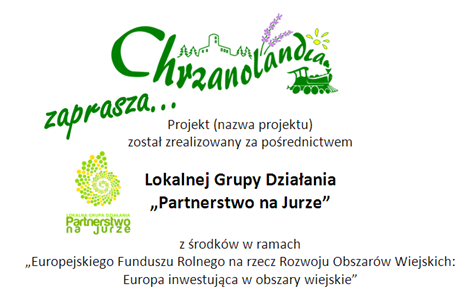 ²Wzór szyldu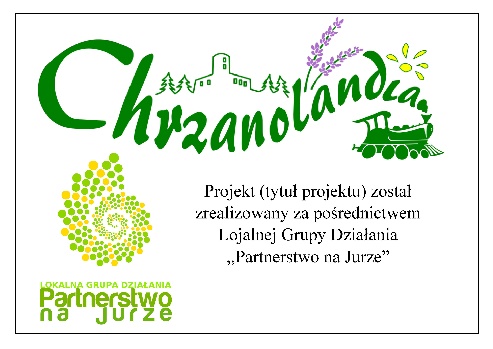 ³ Wzór naklejki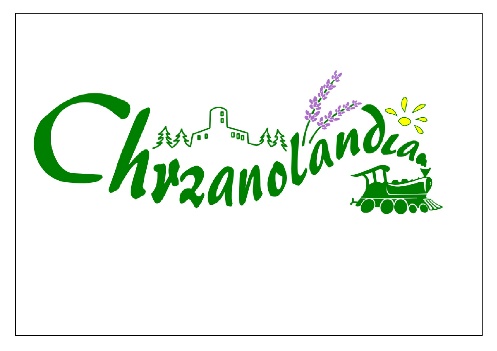 0 pkt albo 10 4 pkt albo 15 9 pktPromocja LGD i marki „Chrzanolandia” na okres trwałości operacji0 pkt – wnioskodawca nie deklaruje, że będzie promował LGD i markę „ Chrzanolandia” i/lub wnioskodawca deklaruje, że będzie promował LGD i markę „ Chrzanolandia” ale niezgodnie z poniższymi założeniami i/lub niepoprawnie opisał i założył koszty związane z promocją.10 4 pkt – wnioskodawca zakłada zakup tablicy informacyjnej PCV o rozmiarach 50cm x 40cm¹ (według wzoru) i wskaże punkt montażu tablicy (w widocznym miejscu związanym z realizacją operacji) we wniosku w sekcji B.III. OPIS PLANOWANEJ OPERACJI w punkcie 1.4 Uzasadnienie zgodności z celami LSR i kryteriami wyboru operacji przez LGD15 9 pkt –  wnioskodawca zakłada zakup tablicy informacyjnej PCV o rozmiarach 50cm x 40cm¹ (według wzoru) i wskaże punkt montażu tablicy (w widocznym miejscu związanym z realizacją operacji) we wniosku w sekcji B.III. OPIS PLANOWANEJ OPERACJI w punkcie 1.4 Uzasadnienie zgodności z celami LSR i kryteriami wyboru operacji przez LGD. Ponadto Wnioskodawca będzie promował LGD i markę Chrzanolandia poprzez (należy wykorzystać minimum trzy poniższe formy):umieszczenie loga ,,Chrzanolandii“  na  własnym profilu facebooku,umieszczenie loga ,,Chrzanolandii  na wizytówkachumieszczenie loga ,,Chrzanolandii  na ulotkachumieszczenie szyldu² (według wzoru) PCV o rozmiarach conajmnie 100cm x 80 cm promującego LGD i markę  ,,Chrzanolandia“  Wnioskodawca założy zakup i wskaże punkt montażu szyldu (w widocznym miejscu związanym z realizacją operacji) we wniosku w sekcji B.III. OPIS PLANOWANEJ OPERACJI w punkcie 1.4 Uzasadnienie zgodności z celami LSR i kryteriami wyboru operacji przez LGDdotyczy realizacji operacji związanej z turystyką - umieszczenie logo ,,Chrzanolandii“ w postaci  naklejki³ (wg wzoru) na sprzętach i/lub urządzeniach zakupionych w ramach realizacji operacji.Uwaga: Aby otrzymać punkty Wnioskodawca powinien opisać dokładnie zakres promocji jaki chce realizować we wniosku w sekcji B.III. OPIS PLANOWANEJ OPERACJI w punkcie 1.4 Uzasadnienie zgodności z celami LSR i kryteriami wyboru operacji przez LGD oraz założyć w Biznes Planie w pkt VII Zakres rzeczowo-finansowy operacji - pozostałe wydatki koszty związane z promocją¹Wzór tablicy:²Wzór szyldu³ Wzór naklejki9. 6.Termin zrealizowania  operacji0 pkt albo 5 pkt albo 10 pkt albo 15 pktWnioskodawca wskazał  ostateczny termin realizacji operacji we wniosku punkcie B.III.10 Planowane terminy realizacji operacji (miesiąc / rok)  oraz w  pozostałej dokumentacji w tym w biznesplanieW celu weryfikacji czasu zrealizowania operacji wprowadza się termin ,,podpisanie umowy” który przypada na szósty miesiąc licząc od zakończenia naboru wniosków. Pod uwagę brane są miesiące, nie dni.Przykład:zakończenie naboru: 15 grudnia6 miesięcy - ocena w LGD i UMWM: styczeń, luty , marzec, kwiecień, maj, czerwiecPodpisanie umowy: czerwiecMiesiąc od którego zaczyna się liczyć realizację operacji: lipiec0 pkt - termin zrealizowania operacji jest dłuższy niż 12 miesięcy od podpisania umowy i/lub wnioskodawca nie wpisał poprawnie terminu we wniosku w punkcie B.III.10 Planowane terminy realizacji operacji (miesiąc / rok)5 10 pkt - termin zrealizowania operacji od 8 6 do 12 miesięcy od podpisania umowy oraz wnioskodawca poprawnie wpisał termin  we wniosku w punkcie B.III.10 Planowane terminy realizacji operacji (miesiąc / rok)10 pkt - termin zrealizowania operacji od 5 do 7 miesięcy od podpisania umowy oraz wnioskodawca poprawnie wpisał termin  we wniosku w punkcie B.III.10 Planowane terminy realizacji operacji (miesiąc / rok)15 pkt -  termin zrealizowania operacji jest równy lub  krótszy niż 4 6 miesięcy od podpisania umowy oraz wnioskodawca poprawnie wpisał termin  we wniosku w punkcie B.III.10 Planowane terminy realizacji operacji (miesiąc / rok)0 pkt albo 5 pkt albo 10 pkt albo 15 pktWnioskodawca wskazał  ostateczny termin realizacji operacji we wniosku punkcie B.III.10 Planowane terminy realizacji operacji (miesiąc / rok)  oraz w  pozostałej dokumentacji w tym w biznesplanieW celu weryfikacji czasu zrealizowania operacji wprowadza się termin ,,podpisanie umowy” który przypada na szósty miesiąc licząc od zakończenia naboru wniosków. Pod uwagę brane są miesiące, nie dni.Przykład:zakończenie naboru: 15 grudnia6 miesięcy - ocena w LGD i UMWM: styczeń, luty , marzec, kwiecień, maj, czerwiecPodpisanie umowy: czerwiecMiesiąc od którego zaczyna się liczyć realizację operacji: lipiec0 pkt - termin zrealizowania operacji jest dłuższy niż 12 miesięcy od podpisania umowy i/lub wnioskodawca nie wpisał poprawnie terminu we wniosku w punkcie B.III.10 Planowane terminy realizacji operacji (miesiąc / rok)5 10 pkt - termin zrealizowania operacji od 8 6 do 12 miesięcy od podpisania umowy oraz wnioskodawca poprawnie wpisał termin  we wniosku w punkcie B.III.10 Planowane terminy realizacji operacji (miesiąc / rok)10 pkt - termin zrealizowania operacji od 5 do 7 miesięcy od podpisania umowy oraz wnioskodawca poprawnie wpisał termin  we wniosku w punkcie B.III.10 Planowane terminy realizacji operacji (miesiąc / rok)15 pkt -  termin zrealizowania operacji jest równy lub  krótszy niż 4 6 miesięcy od podpisania umowy oraz wnioskodawca poprawnie wpisał termin  we wniosku w punkcie B.III.10 Planowane terminy realizacji operacji (miesiąc / rok)SUMASUMA110 48 pkt110 48 pktWymagane minimum punktoweWymagane minimum punktowe60 25 pkt60 25 pktL.p.Kryterium ocenyKryterium ocenyPrzedsięwzięcie 2.1Wspieranie rozwoju gospodarczego, w tym w branży turystycznej i okołoturystycznej, poprzez inwestycje polegające na utworzeniu nowego przedsiębiorstwaL.p.Kryterium ocenyKryterium ocenyPunktyZatrudnienie  w wyniku realizacji operacji na okres wskazany w rozporządzeniu. Zatrudnienie  w wyniku realizacji operacji na okres wskazany w rozporządzeniu. 0 pkt albo 20 pktWnioskodawca wskazał zatrudnienie w biznesplanie w części VIII. Wskazanie planowanych do utworzenia miejsc pracyDotyczy zatrudnienia w rozumieniu przepisów kodeksu pracy i/lub samozatrudnienia0 pkt – Wnioskodawca stworzy mniej niż 2 etaty średnioroczne i/lub wnioskodawca nie wskazał i nie opisał zatrudnienia w biznesplanie20  pkt - Wnioskodawca stworzy 2 lub więcej etatów średniorocznych i wskazał
 i opisał zatrudnienie w biznesplanie1.Wnioskodawca zakłada samozatrudnienie i należy do grupy osób defaworyzowanych na rynku pracy określonych w LSR:osoby bezrobotne i/lubosoby z niepełnosprawnościami i/lub wnioskodawca zatrudni osobę z grupy defaworyzowanej na rynku pracy określonej w LSRWnioskodawca zakłada samozatrudnienie i należy do grupy osób defaworyzowanych na rynku pracy określonych w LSR:osoby bezrobotne i/lubosoby z niepełnosprawnościami i/lub wnioskodawca zatrudni osobę z grupy defaworyzowanej na rynku pracy określonej w LSR0 pkt albo 10 1 pktWnioskodawca założył samozatrudnienie i należy do grupy osób defaworyzowanych na rynku i/lub założył zatrudnienie (w rozumieniu kodeksu pracy) osoby/osób z grup defaworyzowanych i opisał to we wniosku w sekcji B.III. OPIS PLANOWANEJ OPERACJI w punkcie 1.4 Uzasadnienie zgodności z celami LSR i kryteriami wyboru operacji przez LGD.W celu uzyskania punktów należy przedstawić odpowiednie uzasadnienie oraz dostarczyć dokumenty potwierdzające przynależność do grupy osób defaworyzowanych 0 pkt – Wnioskodawca nie wskazał do jakiej grupy osób defaworyzowanych należy oraz nie zakłada samozatrudnienia i/lub nie przedstawił odpowiednich zaświadczeń i/lub nie zatrudni osoby/osób z grup defaworyzowanych i/lub nie opisał tego we wniosku10 1 pkt – Wnioskodawca zakłada samozatrudnienie i należy do grupy osób defaworyzowanych na rynku pracy określonych w LSR i/lub wnioskodawca zatrudni osobę z grupy defaworyzowanej na rynku pracy określonej w LSR i opisał to we wnioskuW przypadku samozatrudnienia wnioskodawca powinien dodatkowo dostarczyć dokumenty poświadczające przynależność do grupy osób defaworyzowanych:osoby bezrobotne -  zaświadczenie o pozostawaniu w rejestrze osób bezrobotnych  i/lubosoby z niepełnosprawnościami stosowne orzeczenie w tym zakresie Rodzaje grup defaworyzowanych - rozdział III LSR
 „DIAGNOZA – OPIS OBSZARU I LUDNOŚCI” punkt „grupy szczególnie istotne z punktu widzenia LSR- kluczowe grupy docelowe” – osoby defaworyzowane na rynku pracyCałość operacji jest realizowana w miejscowościach zamieszkałych przez mniej niż 5 tysięcy mieszkańców Całość operacji jest realizowana w miejscowościach zamieszkałych przez mniej niż 5 tysięcy mieszkańców 0 pkt albo 5 pktWnioskodawca wskazał lokalizację operacji we wniosku w sekcji B.III. OPIS PLANOWANEJ OPERACJI w punkcie 7. Lokalizacja operacji (miejsce realizacji operacji) oraz w  pozostałej dokumentacji w tym w biznesplanie0 pkt  - operacja lub jej część będzie realizowana w miejscowości/miejscowościach zamieszkałych przez 5 tysięcy lub więcej mieszkańców i/lub wnioskodawca nie wskazał lokalizacji we wniosku i w biznesplanie5 pkt – operacja będzie realizowana w miejscowości/miejscowościach zamieszkałych przez mniej niż 5 tysięcy mieszkańców i wnioskodawca wskazał we wniosku i w biznesplanie Uwaga: Liczba mieszkańców będzie weryfikowana osobno dla każdej  miejscowości na obszarze której realizowana będzie operacja z wykorzystaniem danych pochodzących z jednostek terytorialnych, stan na rok 20152.Rozwój turystyki na obszarze objętym LSRRozwój turystyki na obszarze objętym LSR0 pkt albo 10 3 pktWnioskodawca wskazał opisał rozwój turystyki na obszarze LSR we wniosku w sekcji B.III. OPIS PLANOWANEJ OPERACJI w punkcie 1.4 Uzasadnienie zgodności z celami LSR i kryteriami wyboru operacji przez LGD oraz w  pozostałej dokumentacji w tym w biznesplanie0 pkt  - wnioskodawca nie zakłada otwarcia działalności gospodarczej związanej z turystyką i/lub nie opisał tego we wniosku i w pozostałej dokumentacji w tym w biznesplanie i/lub operacja nie wiąże swojej podstawowej działalności z turystyką, a tylko jest dodatkowym jej elementem i/lub operacja nie przyczyni się do rozwoju turystyki na obszarze objętym LSR i/lub nie ma odzwierciedlenia w założonych kosztach 10 3pkt – operacja zakłada otwarcie działalności gospodarczej związanej z turystyką oraz zostało to  uzasadnione i ma odzwierciedlenie w założonych kosztach oraz operacja przyczyni się do rozwoju turystyki na obszarze objętym  LSR i wnioskodawca opisał rozwój turystyki na obszarze LSR we wniosku i biznesplanie Punkty otrzymuje operacja, która swoją podstawową działalność wiąże z turystyką  (nie jest to dodatkowy element w ofercie)Realizacja operacji związanej z produktem lokalnym w dziedzinach: sprzedaży i/lub produkcji i/lub sprzedaży usługi i/lub produkcji usługiRealizacja operacji związanej z produktem lokalnym w dziedzinach: sprzedaży i/lub produkcji i/lub sprzedaży usługi i/lub produkcji usługi0 pkt albo 5 pkt albo 10 pkt (punkty nie sumują się)Punkty otrzymuje wnioskodawca który opisze we wniosku w pkt B.III.1.4 Uzasadnienie zgodności z celami LSR i kryteriami wyboru operacji przez LGD rodzaj produktu lokalnego który zamierza sprzedawać i/lub produkować i/lub opisze sprzedaż usługi związanej z produktem lokalnym i/lub opisze jaką usługę związaną z produktem lokalnym będzie produkował tak aby była możliwa weryfikacja czy produkt pochodzi z obszaru LSR0 pkt - operacja nie zakłada otwarcia działalności gospodarczej związanej z produktem lokalnym w dziedzinach: sprzedaży i/lub produkcji i/lub sprzedaży usługi i/lub produkcji usługi i/lub wnioskodawca nie opisał w/w we wniosku 5 pkt - w wyniku realizacji operacji wnioskodawca będzie sprzedawał produkt/produkty lokalny/e i/lub wnioskodawca będzie sprzedawał usługę związaną z produktem lokalnym i opisał to we wniosku10 pkt w wyniku realizacji operacji wnioskodawca będzie wytwarzał produkt lokalny i/lub wnioskodawca będzie wytwarzał usługę związaną z produktem lokalnym i opisał to we wnioskuDo katalogu dziedzin związanych z produktem lokalnym zalicza się: RękodziełoRzemieślnictwoMuzykęTaniecPotrawy3.Zamieszkanie na obszarze LSRZamieszkanie na obszarze LSR0 pkt albo 5 pktWnioskodawca wskazał adres we wniosku w sekcji B.II. DANE IDENTYFIKACYJNE PODMIOTU UBIEGAJĄCEGO SIĘ O PRZYZNANIE POMOCY w punkcie 5. Adres podmiotu ubiegającego się o przyznanie pomocy(adres miejsca zamieszkania) oraz wynika to z  pozostałej dokumentacji w tym z biznesplanu0 pkt  - Wnioskodawca nie mieszka na obszarze LRS od minimum jednego roku przed datą rozpoczęcia naboru5 pkt - Wnioskodawca mieszka na obszarze LRS od minimum jednego roku przed datą rozpoczęcia naboruWnioskodawca w ramach udokumentowania miejsca i okresu od jakiego zamieszkuje teren LSR powinien przedłożyć:zaświadczenie z właściwej Ewidencji Ludności o miejscu pobytu stałego lub czasowego - dokument powinien być wystawiony nie wcześniej niż 3 miesiące przed złożeniem wniosku do LGD i/lubprzedłożyć pierwszą stronę zeznania podatkowego za ostatni okres rozliczeniowy (np. formularza PIT-37), zawierającą adres zamieszkania (kopia) wraz z:potwierdzeniem złożenia zeznania w formie prezentaty urzędu skarbowego –pieczęć, albourzędowym  poświadczeniem odbioru (UPO) generowanym w przypadku  złożenia zeznania podatkowego w formie elektronicznej (e-deklaracja) – wydruk z systemu e-Deklaracji Ministerstwa Finansów, albozaświadczeniem z urzędu skarbowego potwierdzającym fakt złożenia zeznania –kopia.4.Gotowość do realizacji operacjiGotowość do realizacji operacji0 pkt albo 15 pktZałączniki do wniosku o przyznanie pomocy:kosztorys inwestorski (jeśli dotyczy),prawomocne  pozwolenie/ zgłoszenie robót budowlanych (jeśli dotyczy),minimum jedna oferta cenowa na wykonanie  planowanych prac remontowo-modernizacyjnych (jeśli planowany zakres prac nie wymaga opracowania kosztorysu inwestorskiego) (jeśli dotyczy),W pozostałych przypadkach:  minimum jedna oferta cenowa do każdego kosztu stanowiącego podstawę do wyliczenia kwoty pomocy.Wnioskodawca potwierdza gotowość do realizacji operacji poprzez załączenie do wniosku:dla operacji wymagających pozwolenia na budowę: ostateczną decyzja pozwolenia na budowędla operacji na realizację których nie jest wymagane pozwolenie na budowę, lecz dokument zgłoszenia zamiaru wykonania robót budowlanych do właściwego organu administracji budowlanej:W przypadku, gdy okres pomiędzy datą doręczenia zgłoszenia do właściwego organu budowlanego, a datą złożenia wniosku jest dłuższy niż 21 dni należy dołączyć oryginał oświadczenia podmiotu, że w ciągu 21 dni od dnia zgłoszenia zamiaru wykonania robót budowlanych, właściwy organ nie wniósł sprzeciwu wobec zgłoszonego zamiaru wykonania robót budowlanych.W przypadku, gdy okres pomiędzy datą doręczenia zgłoszenia a datą złożenia wniosku jest krótszy niż 21 dni należy dołączyć kopię zaświadczenia wydanego przez właściwy organ, że nie wnosi sprzeciwu wobec zgłoszonego zamiaru wykonania robót budowlanych. Zgłoszenie zamiaru wykonania robót budowlanych powinno zawierać czytelne potwierdzenie jego złożenia we właściwym urzędzie.niezależnie od charakteru operacji preferuje się Wnioskodawców, którzy przeprowadzili rzetelną analizę rynku, pod względem weryfikacji kosztów operacji i dołączyli do wniosku dokumenty uzasadniające przyjęty we wniosku o przyznanie pomocy poziom cen – co najmniej jedna oferta cenowa do każdego kosztukosztorys inwestorski (jeśli dotyczy) – w oparciu o zapisy INSTRUKCJI WYPEŁNIANIA WNIOSKU OPRZYZNANIE POMOCY na operacje w zakresie podejmowania działalności gospodarczej w ramach poddziałania 19.2 „Wsparcie na wdrażanie operacji w ramach strategii rozwoju lokalnego kierowanego przez społeczność” objętego Programem Rozwoju Obszarów Wiejskich na lata 2014-20200 pkt – wnioskodawca  nie przedłożył do wniosku o przyznanie pomocy wszystkich niezbędnych załączników  (zgodnie z powyższym) potwierdzających gotowość operacji do realizacji15 pkt – wnioskodawca przedłożył do wniosku o przyznanie pomocy wszystkie wymienione wyżej niezbędne załączniki (zgodnie z powyższym)  potwierdzające  gotowość operacji do realizacji5.Promocja LGD i marki Chrzanolandia na okres trwałości operacjiPromocja LGD i marki Chrzanolandia na okres trwałości operacji0 pkt albo 10 4 pkt albo 15 9 pktPromocja LGD i marki „Chrzanolandia” na okres trwałości operacji0 pkt – wnioskodawca nie deklaruje, że będzie promował LGD i markę „ Chrzanolandia” i/lub wnioskodawca deklaruje, że będzie promował LGD i markę „ Chrzanolandia” ale niezgodnie z poniższymi założeniami i/lub niepoprawnie opisał i założył koszty związane z promocją.10 4 pkt – wnioskodawca zakłada zakup tablicy informacyjnej PCV o rozmiarach 50cm x 40cm¹ (według wzoru) i wskaże punkt montażu tablicy (w widocznym miejscu związanym z realizacją operacji) we wniosku w sekcji B.III. OPIS PLANOWANEJ OPERACJI w punkcie 1.4 Uzasadnienie zgodności z celami LSR i kryteriami wyboru operacji przez LGD15 9 pkt –  wnioskodawca zakłada zakup tablicy informacyjnej PCV o rozmiarach 50cm x 40cm¹ (według wzoru) i wskaże punkt montażu tablicy (w widocznym miejscu związanym z realizacją operacji) we wniosku w sekcji B.III. OPIS PLANOWANEJ OPERACJI w punkcie 1.4 Uzasadnienie zgodności z celami LSR i kryteriami wyboru operacji przez LGD. Ponadto Wnioskodawca będzie promował LGD i markę Chrzanolandia poprzez (należy wykorzystać minimum trzy poniższe formy):umieszczenie loga ,,Chrzanolandii“  na  własnym profilu facebooku,umieszczenie loga ,,Chrzanolandii  na wizytówkachumieszczenie loga ,,Chrzanolandii  na ulotkachumieszczenie szyldu² (według wzoru) PCV o rozmiarach conajmnie 100cm x 80 cm promującego LGD i markę  ,,Chrzanolandia“  Wnioskodawca założy zakup i wskaże punkt montażu szyldu (w widocznym miejscu związanym z realizacją operacji) we wniosku w sekcji B.III. OPIS PLANOWANEJ OPERACJI w punkcie 1.4 Uzasadnienie zgodności z celami LSR i kryteriami wyboru operacji przez LGDdotyczy realizacji operacji związanej z turystyką - umieszczenie logo ,,Chrzanolandii“ w postaci  naklejki³ (wg wzoru) na sprzętach i/lub urządzeniach zakupionych w ramach realizacji operacji.Uwaga: Aby otrzymać punkty Wnioskodawca powinien opisać dokładnie zakres promocji jaki chce realizować we wniosku w sekcji B.III. OPIS PLANOWANEJ OPERACJI w punkcie 1.4 Uzasadnienie zgodności z celami LSR i kryteriami wyboru operacji przez LGD oraz założyć w Biznes Planie w pkt VII Zakres rzeczowo-finansowy operacji - pozostałe wydatki koszty związane z promocją¹Wzór tablicy:²Wzór szyldu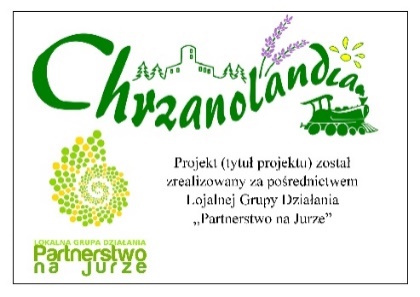 ³ Wzór naklejki6.Termin zrealizowania operacjiTermin zrealizowania operacji0 pkt albo 5 pkt albo 10 pkt albo 15 pktWnioskodawca wskazał planowany termin realizacji operacji - wniosek o płatność II transzy we wniosku punkcie B.III. OPIS PLANOWANEJ OPERACJI pkt 9.2  oraz w  pozostałej dokumentacji w tym w biznesplanieW celu weryfikacji czasu zrealizowania operacji wprowadza się termin ,,podpisanie umowy” który przypada na szósty miesiąc licząc od zakończenia naboru wniosków. Pod uwagę brane są miesiące, nie dni.Przykład:zakończenie naboru: 15 grudnia6 miesięcy - ocena w LGD i UMWM: styczeń, luty , marzec, kwiecień, maj, czerwiecPodpisanie umowy: czerwiecMiesiąc od którego zaczyna się liczyć realizację operacji: lipiec0 pkt - termin zrealizowania operacji jest dłuższy niż 12 miesięcy od podpisania umowy i/lub wnioskodawca nie wpisał poprawnie terminu we wniosku w punkcie B.III.10 Planowane terminy realizacji operacji (miesiąc / rok)5 10 pkt - termin zrealizowania operacji od 8 6 do 12 miesięcy od podpisania umowy oraz wnioskodawca poprawnie wpisał termin  we wniosku w punkcie B.III.10 Planowane terminy realizacji operacji (miesiąc / rok)10 pkt - termin zrealizowania operacji od 5 do 7 miesięcy od podpisania umowy oraz wnioskodawca poprawnie wpisał termin  we wniosku w punkcie B.III.10 Planowane terminy realizacji operacji (miesiąc / rok)15 pkt -  termin zrealizowania operacji jest równy lub  krótszy niż 4 6 miesięcy od podpisania umowy oraz wnioskodawca poprawnie wpisał termin  we wniosku w punkcie B.III.10 Planowane terminy realizacji operacji (miesiąc / rok)SUMA100 48 pktWymagane minimum punktowe55 25 pktLp.Kryterium ocenyPrzedsięwzięcie 3.1Stworzenie kompleksowej innowacyjnej oferty edukacji proekologicznej, promującej ochronę środowiska i przeciwdziałanie zmianom klimatuLp.Kryterium ocenyPunktyOperacja jest skierowana do osób z grup defaworyzowanych społecznie wskazanych w LSR 0 pkt albo 10 pktWnioskodawca wskazał, że operacja jest skierowana do osób z grup defaworyzowanych we wniosku w sekcji B.III. OPIS PLANOWANEJ OPERACJI w punkcie 1.4 Uzasadnienie zgodności z celami LSR i kryteriami wyboru operacji przez LGD       0 pkt –operacja  nie jest skierowana do osób z grup defaworyzowanych społecznie (wymienionych w LSR) i/lub wnioskodawca nie opisał tego 
        we wniosku10 pkt - operacja jest skierowana do osób z grup defaworyzowanych społecznie (wymienionych w LSR) i zostało to precyzyjnie opisane we wnioskuRodzaje grup defaworyzowanych społecznie - rozdział III LSR „DIAGNOZA – OPIS OBSZARU I LUDNOŚCI” punkt „grupy szczególnie istotne z punktu widzenia LSR- kluczowe grupy docelowe” Całość operacji jest realizowana w miejscowościach zamieszkałych przez mniej niż 5 tysięcy mieszkańców0 pkt albo 5 pktWnioskodawca wskazał lokalizację operacji we wniosku w sekcji B.III. OPIS PLANOWANEJ OPERACJI w punkcie 8. Lokalizacja operacji (miejsce realizacji operacji) oraz w  pozostałej dokumentacji 0 pkt  - operacja lub jej część będzie realizowana w miejscowości/miejscowościach zamieszkałych przez 5 tysięcy lub więcej mieszkańców i/lub wnioskodawca nie wskazał lokalizacji we wniosku 5 pkt – operacja będzie realizowana w miejscowości/miejscowościach zamieszkałych przez mniej niż 5 tysięcy mieszkańców i wnioskodawca wskazał we wniosku Uwaga: Liczba mieszkańców będzie weryfikowana osobno dla każdej  miejscowości na obszarze której realizowana będzie operacja z wykorzystaniem danych pochodzących z jednostek terytorialnych, stan na rok 2015Gotowość operacji do realizacji0 pkt albo 10 pktZałączniki do wniosku o przyznanie pomocy:minimum jedna oferta cenowa do każdego kosztu stanowiącego podstawę do wyliczenia kwoty pomocy,dokumenty  potwierdzające gotowość do realizacji operacji:  harmonogram/ program wydarzenia,  wzory zaproszeń  i/ lub plakatów informujących o planowanym wydarzeniu 0 pkt – wnioskodawca  nie przedstawił wszystkich powyższych dokumentów potwierdzających gotowość operacji do realizacji10 pkt – wnioskodawca przedstawił wszystkie powyższe dokumenty potwierdzające  gotowość operacji do realizacjiPromocja LGD i marki Chrzanolandia na okres trwałości operacji0 pkt albo 10 pkt albo 15pktPromocja LGD i marki „Chrzanolandia” na okres trwałości operacji0 pkt – wnioskodawca nie deklaruje, że będzie promował LGD i markę „ Chrzanolandia” i/lub wnioskodawca deklaruje, że będzie promował LGD i markę „ Chrzanolandia” ale niezgodnie z poniższymi założeniami i/lub niepoprawnie opisał i założył koszty związane z promocją.10 pkt – wnioskodawca zakłada zakup roll-up  o rozmiarach  200 cm wys. x 100 cm szer.¹ (według wzoru)  i wykorzysta go w trakcie realizacji operacji do zadania/zadań ujętych we wniosku i zapisze lokalizację tego/tych  zadań we wniosku w sekcji B.III. OPIS PLANOWANEJ OPERACJI w punkcie 1.4 Uzasadnienie zgodności z celami LSR i kryteriami wyboru operacji przez LGD15 pkt –  wnioskodawca zakłada zakup roll-up  o rozmiarach  200 cm wys. x 100 cm szer.¹ (według wzoru)  i wykorzysta go w trakcie realizacji operacji do zadania/zadań ujętych we wniosku i zapisze lokalizację tego/tych  zadań we wniosku w sekcji B.III. OPIS PLANOWANEJ OPERACJI w punkcie 1.4 Uzasadnienie zgodności z celami LSR i kryteriami wyboru operacji przez LGD. Ponadto Wnioskodawca będzie promował LGD i markę „Chrzanolandia” poprzez:umieszczenie loga ,,Chrzanolandii“  na  własnej stronie wwwumieszczenie loga ,,Chrzanolandii“  na  własnym profilu facebooku,umieszczenie loga ,,Chrzanolandii” na plakatach i ulotkach dotyczących operacjiumieszczenie loga ,,Chrzanolandii“ na materiałach szkoleniowych dotyczacych operacjiUwaga: Aby otrzymać punkty Wnioskodawca powinien opisać dokładnie zakres promocji jaki chce realizować we wniosku w sekcji B.III. OPIS PLANOWANEJ OPERACJI w punkcie 1.4 Uzasadnienie zgodności z celami LSR i kryteriami wyboru operacji przez LGD oraz założyć koszty związane z promocją i opisać te koszty we wniosku¹Wzór roll-up: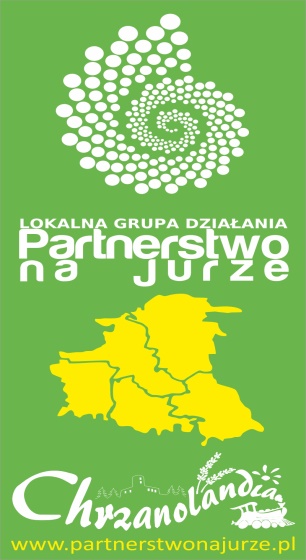 Liczba odbiorców objętych realizacją operacji 0 pkt albo 5pkt albo 10 pkt albo 15 pkt albo 20pktWnioskodawca opisał we wniosku w sekcji B.III. OPIS PLANOWANEJ OPERACJI w punkcie 1.4 Uzasadnienie zgodności z celami LSR i kryteriami wyboru operacji przez LGD oraz wynika z pozostałej dokumentacjiPreferuje  się  wnioskodawców,  którzy realizacją operacji obejmą jak największą  liczbę mieszkańców obszaru objętego LSRpkt - Liczba odbiorców do 550 osób na każdy zrealizowany wskaźnik produktupkt - Liczba odbiorców 551 ÷ 700 osób na każdy zrealizowany wskaźnik produktu10   pkt - Liczba odbiorców 701 ÷ 850 osób na każdy zrealizowany wskaźnik produktupkt - Liczba odbiorców oferty 851 ÷ 1000 osób na każdy zrealizowany wskaźnik produktu20   pkt - Liczba odbiorców oferty edukacyjnej więcej niż 1000 na każdy zrealizowany wskaźnik produktuPartycypacja0 pkt albo 10 pktWnioskodawca wskazał we wniosku w sekcji B.III. OPIS PLANOWANEJ OPERACJI w punkcie 1.4 Uzasadnienie zgodności z celami LSR i kryteriami wyboru operacji przez LGD oraz załączniki do wniosku       0 pkt –Wnioskodawca nie zrealizował założeń z opisu dla 10 pkt10 pkt – na etapie tworzenia wniosku o dofinansowanie projekt został partycypacyjnie przeanalizowany ze społecznością. Wnioskodawca otrzymuje 10 pkt jeśli podał do publicznej wiadomości informację o założeniach planowanego projektu wraz z informacją o możliwości wnoszenia uwag do celowości i zakresu projektu oraz zorganizował spotkanie ze społecznością, którą poinformował o dacie spotkania (plakaty na www oraz tablicach ogłoszeń w miejscowościach, których dotyczy projekt) na minimum 7 dni przed dniem spotkania. Ponadto przedłożył do oceny dowody z realizacji w/w konsultacji w formie sprawozdania z realizacji z załącznikami (plakat, print screen strony www, protokół ze spotkania z mieszkańcami). Działanie to ma na celu realną identyfikację problemów/potrzeb mieszkańców danego obszaru i realizację takich wniosków które przyczynią się do rozwiązania problemów lub do podniesienia jakości życia mieszkańcówTermin zrealizowania  operacji0 pkt albo 5 pkt albo 10 pkt albo 15 pktWnioskodawca wskazał ostateczny termin realizacji operacji we wniosku punkcie B.III.10 Planowane terminy realizacji operacji (miesiąc / rok)  oraz w  pozostałej dokumentacji W celu weryfikacji czasu zrealizowania operacji wprowadza się termin ,,podpisanie umowy” który przypada na szósty miesiąc licząc od zakończenia naboru wniosków. Pod uwagę brane są miesiące, nie dni.Przykład:zakończenie naboru: 15 grudnia6 miesięcy - ocena w LGD i UMWM: styczeń, luty , marzec, kwiecień, maj, czerwiecPodpisanie umowy: czerwiecMiesiąc od którego zaczyna się liczyć realizację operacji: lipiec0 pkt - termin zrealizowania operacji jest dłuższy niż 12 miesięcy od podpisania umowy i/lub wnioskodawca nie wpisał poprawnie terminu we wniosku w punkcie B.III.10 Planowane terminy realizacji operacji (miesiąc / rok)5 pkt - termin zrealizowania operacji od 8 do 12 miesięcy od podpisania umowy oraz wnioskodawca poprawnie wpisał termin  we wniosku w punkcie B.III.10 Planowane terminy realizacji operacji (miesiąc / rok)10 pkt - termin zrealizowania operacji  od 5 do 7 miesięcy od podpisania umowy oraz wnioskodawca poprawnie wpisał termin  we wniosku w punkcie B.III.10 Planowane terminy realizacji operacji (miesiąc / rok)15 pkt -  termin zrealizowania operacji  jest równy lub  krótszy niż 4 miesięcy od podpisania umowy oraz wnioskodawca poprawnie wpisał termin  we wniosku w punkcie B.III.10 Planowane terminy realizacji operacji (miesiąc / rok)SumaSuma85 punktówMinimum punktoweMinimum punktowe45 punktówL.p.Kryterium ocenyPrzedsięwzięcie 1.1Rozwój oferty czasu wolnego dla mieszkańców LSR, w tym grup defaworyzowanych, sprzyjający włączeniu społecznemu, poprzez budowę, przebudowę, rozbudowę, modernizację i wyposażeniePrzedsięwzięcie 1.2Tworzenie i rozwój oferty turystycznej, wykorzystującej zasoby obszaru LSR a) obiekty infrastruktury turystycznej i rekreacyjnejb) produkty turystyczneL.p.Kryterium ocenyPunkty1.Operacja jest skierowana do osób z grup defaworyzowanych społecznie wskazanych w LSR 0 pkt albo 10 pktWnioskodawca wskazał, że operacja jest skierowana do osób z grup defaworyzowanych we wniosku w sekcji B.III. OPIS PLANOWANEJ OPERACJI w punkcie 1.4 Uzasadnienie zgodności z celami LSR i kryteriami wyboru operacji przez LGD       0 pkt –operacja  nie jest skierowana do osób z grup defaworyzowanych społecznie (wymienionych w LSR) i/lub wnioskodawca nie opisał 
        tego  we wniosku10 pkt - operacja jest skierowana do osób z grup defaworyzowanych społecznie (wymienionych w LSR) i zostało to precyzyjnie opisane we wnioskuRodzaje grup defaworyzowanych społecznie - rozdział III LSR „DIAGNOZA – OPIS OBSZARU I LUDNOŚCI” punkt „grupy szczególnie istotne z punktu widzenia LSR- kluczowe grupy docelowe”           2.Całość operacji jest realizowana w miejscowościach zamieszkałych przez mniej niż 5 tysięcy mieszkańców0 pkt albo 5 pktWnioskodawca wskazał lokalizację operacji we wniosku w sekcji B.III. OPIS PLANOWANEJ OPERACJI w punkcie 8. Lokalizacja operacji (miejsce realizacji operacji) oraz w  pozostałej dokumentacji 0 pkt  - operacja lub jej część będzie realizowana w miejscowości/miejscowościach zamieszkałych przez 5 tysięcy lub więcej mieszkańców i/lub wnioskodawca nie wskazał lokalizacji we wniosku 5 pkt – operacja będzie realizowana w miejscowości/miejscowościach zamieszkałych przez mniej niż 5 tysięcy mieszkańców i wnioskodawca wskazał lokalizację we wniosku Uwaga: Liczba mieszkańców będzie weryfikowana osobno dla każdej  miejscowości na obszarze której realizowana będzie operacja z wykorzystaniem danych pochodzących z jednostek terytorialnych, stan na rok 20153.Innowacyjność0 pkt albo 10 pkt albo 15pkt Wnioskodawca opisał innowacyjność we wniosku w sekcji B.III. OPIS PLANOWANEJ OPERACJI w punkcie 1.4 Uzasadnienie zgodności z celami LSR i kryteriami wyboru operacji przez LGD0 pkt – projekt nie jest innowacyjny i/ lub projekt jest innowacyjny tylko w skali miejscowości na której będzie realizowana operacja  i/lub wnioskodawca nie opisał innowacyjności we wniosku10 pkt – projekt jest innowacyjny w skali gminy na której będzie realizowana operacja  i wnioskodawca opisał to we wniosku15 pkt – projekt jest innowacyjny w skali obszaru LSR  i wnioskodawca opisał to we wnioskuPoprzez innowacyjność rozumiemy wprowadzanie nowego produktu, nowego procesu, nowej organizacji lub nowego rynku, o charakterze wyjątkowym, niespotykanym dotychczas na obszarze LSR przy wykorzystaniu lokalnych zasobów dla niego charakterystycznych. Są to przede wszystkim zasoby przyrodnicze,  kulturowe,  w  tym  związane  z  lokalnym  dziedzictwem  kulinarnym,  tradycje  rzemieślnicze,  lokalne opowieści i legendy, wydarzenia historyczne.  Innowacyjność to partnerskie podejście nie tylko na etapie planowania, ale również na etapie wdrażania rozwiązań, bazujące na lokalnych zasobach, pomysłach i potencjale. Innowacyjne jest zebranie  ich  pod  wspólną marką  Chrzanolandia  oraz  wioski  tematyczne  jak  również  sposób  ich  promocji  poprzez lokalnych twórców i partnerskie podejście ponadgminne.4.Rozwój turystyki na obszarze objętym LSR0 pkt albo 10pktWnioskodawca wskazał we wniosku w sekcji B.III. OPIS PLANOWANEJ OPERACJI w punkcie 1.4 Uzasadnienie zgodności z celami LSR i kryteriami wyboru operacji przez LGD0 pkt – wnioskodawca nie opisał  rozwoju turystyki na obszarze LSR we wniosku i/lub operacja nie realizuje poniższych zapisów10 pkt -  operacja zakłada rozwój turystyki w tym ,,turystyki emocji” na obszarze LSR między innymi poprzez stworzenie ogólnodostępnego i niekomercyjnego: ekomuzeum i/lub żywej pracowni i/lub izby tradycji i/lub zagrody edukacyjnej i/lub miejscowości tematycznej i/lub ogrodu sensorycznego i/lub grodu rycerskiego i/lub ekologicznej pracowni i/lub ścieżki dydaktycznej i zostało to w sposób szczegółowy opisane we wniosku5.Gotowość do realizacji operacji0 pkt albo 15 pktZałączniki do wniosku o przyznanie pomocy:kosztorys inwestorski (jeśli dotyczy),prawomocne  pozwolenie/ zgłoszenie robót budowlanych (jeśli dotyczy),minimum jedna oferta cenowa na wykonanie  planowanych prac remontowo-modernizacyjnych (jeśli planowany zakres prac nie wymaga opracowania kosztorysu inwestorskiego) (jeśli dotyczy),W pozostałych przypadkach:  minimum jedna oferta cenowa do każdego kosztu stanowiącego podstawę do wyliczenia kwoty pomocy.Wnioskodawca potwierdza gotowość do realizacji operacji poprzez załączenie do wniosku:dla operacji wymagających pozwolenia na budowę: ostateczną decyzja pozwolenia na budowędla operacji na realizację których nie jest wymagane pozwolenie na budowę, lecz dokument zgłoszenia zamiaru wykonania robót budowlanych do właściwego organu administracji budowlanej:W przypadku, gdy okres pomiędzy datą doręczenia zgłoszenia do właściwego organu budowlanego, a datą złożenia wniosku jest dłuższy niż 21 dni należy dołączyć oryginał oświadczenia podmiotu, że w ciągu 21 dni od dnia zgłoszenia zamiaru wykonania robót budowlanych, właściwy organ nie wniósł sprzeciwu wobec zgłoszonego zamiaru wykonania robót budowlanych.W przypadku, gdy okres pomiędzy datą doręczenia zgłoszenia a datą złożenia wniosku jest krótszy niż 21 dni należy dołączyć kopię zaświadczenia wydanego przez właściwy organ, że nie wnosi sprzeciwu wobec zgłoszonego zamiaru wykonania robót budowlanych. Zgłoszenie zamiaru wykonania robót budowlanych powinno zawierać czytelne potwierdzenie jego złożenia we właściwym urzędzie.niezależnie od charakteru operacji preferuje się Wnioskodawców, którzy przeprowadzili rzetelną analizę rynku, pod względem weryfikacji kosztów operacji i dołączyli do wniosku dokumenty uzasadniające przyjęty we wniosku o przyznanie pomocy poziom cen – co najmniej jedna oferta cenowa do każdego kosztukosztorys inwestorski (jeśli dotyczy) – w oparciu o zapisy INSTRUKCJI WYPEŁNIANIA WNIOSKU OPRZYZNANIE POMOCY na operacje w zakresie podejmowania działalności gospodarczej w ramach poddziałania 19.2 „Wsparcie na wdrażanie operacji w ramach strategii rozwoju lokalnego kierowanego przez społeczność” objętego Programem Rozwoju Obszarów Wiejskich na lata 2014-20200 pkt – wnioskodawca  nie przedłożył do wniosku o przyznanie pomocy wszystkich powyższych załączników  (zgodnie z powyższym) potwierdzających gotowość operacji do realizacji15 pkt – wnioskodawca przedłożył do wniosku o przyznanie pomocy wszystkie wymienione wyżej załączniki (zgodnie z powyższym)  potwierdzające  gotowość operacji do realizacji6.Promocja LGD i marki Chrzanolandia na okres trwałości operacji0 pkt albo 10 pkt albo 15pktPromocja LGD i marki „Chrzanolandia” na okres trwałości operacji0 pkt – wnioskodawca nie deklaruje, że będzie promował LGD i markę „ Chrzanolandia” i/lub wnioskodawca deklaruje, że będzie promował LGD i markę „ Chrzanolandia” ale niezgodnie z poniższymi założeniami i/lub niepoprawnie opisał i założył koszty związane z promocją.10 pkt – wnioskodawca zakłada zakup tablicy informacyjnej PCV o rozmiarach 50cm x 40cm¹ (według wzoru) i wskaże punkt montażu tablicy (w widocznym miejscu związanym z realizacją operacji) we wniosku w sekcji B.III. OPIS PLANOWANEJ OPERACJI w punkcie 1.4 Uzasadnienie zgodności z celami LSR i kryteriami wyboru operacji przez LGD15 pkt –  wnioskodawca zakłada zakup tablicy informacyjnej PCV o rozmiarach 50cm x 40cm¹ (według wzoru) i wskaże punkt montażu tablicy (w widocznym miejscu związanym z realizacją operacji) we wniosku w sekcji B.III. OPIS PLANOWANEJ OPERACJI w punkcie 1.4 Uzasadnienie zgodności z celami LSR i kryteriami wyboru operacji przez LGD. Ponadto Wnioskodawca będzie promował LGD i markę Chrzanolandia poprzez (należy wykorzystać minimum trzy poniższe formy):umieszczenie loga ,,Chrzanolandii“  na  własnej stronie wwwumieszczenie loga ,,Chrzanolandii“  na  własnym profilu facebooku,umieszczenie loga ,,Chrzanolandii  na wizytówkach i papierze firmowymumieszczenie szyldu² (według wzoru) PCV o rozmiarach conajmnie 100cm x 80 cm promującego LGD i markę  ,,Chrzanolandia“.  Wnioskodawca zakłada zakup i wskaże punkt montażu szyldu (w widocznym miejscu związanym z realizacją operacji) we wniosku w sekcji B.III. OPIS PLANOWANEJ OPERACJI w punkcie 1.4 Uzasadnienie zgodności z celami LSR i kryteriami wyboru operacji przez LGD.Uwaga: Aby otrzymać punkty Wnioskodawca powinien opisać dokładnie zakres promocji jaki chce realizować we wniosku w sekcji B.III. OPIS PLANOWANEJ OPERACJI w punkcie 1.4 Uzasadnienie zgodności z celami LSR i kryteriami wyboru operacji przez LGD oraz założyć koszty związane z promocją we wniosku ¹Wzór tablicy:²Wzór szyldu7.Partycypacja0 pkt albo 10 pktWnioskodawca wskazał we wniosku w sekcji B.III. OPIS PLANOWANEJ OPERACJI w punkcie 1.4 Uzasadnienie zgodności z celami LSR i kryteriami wyboru operacji przez LGD oraz załączniki do wniosku       0 pkt –Wnioskodawca nie zrealizował założeń z opisu dla 10 pkt 10 pkt – na etapie tworzenia wniosku o dofinansowanie projekt został partycypacyjnie przeanalizowany ze społecznością. Wnioskodawca otrzymuje 10 pkt jeśli podał do publicznej wiadomości informację o założeniach planowanego projektu wraz z informacją o możliwości wnoszenia uwag do celowości i zakresu projektu oraz zorganizował spotkanie ze społecznością, którą poinformował o dacie spotkania (plakaty na www oraz tablicach ogłoszeń w miejscowościach, których dotyczy projekt) na minimum 7 dni przed dniem spotkania. Ponadto przedłożył do oceny dowody z realizacji w/w konsultacji w formie sprawozdania z realizacji z załącznikami (plakat, print screen strony www, protokół ze spotkania z mieszkańcami). Działanie to ma na celu realną identyfikację problemów/potrzeb mieszkańców danego obszaru i realizację takich wniosków które przyczynią się do rozwiązania problemów lub do podniesienia jakości życia mieszkańców8.Termin zrealizowania  operacji0 pkt albo 5 pkt albo 10 pkt albo 15 pktWnioskodawca wskazał  ostateczny termin realizacji operacji we wniosku punkcie B.III.10 Planowane terminy realizacji operacji (miesiąc / rok)  oraz w  pozostałej dokumentacji W celu weryfikacji czasu zrealizowania operacji wprowadza się termin ,,podpisanie umowy” który przypada na szósty miesiąc licząc od zakończenia naboru wniosków. Pod uwagę brane są miesiące, nie dni.Przykład:zakończenie naboru: 15 grudnia6 miesięcy - ocena w LGD i UMWM: styczeń, luty , marzec, kwiecień, maj, czerwiecPodpisanie umowy: czerwiecMiesiąc od którego zaczyna się liczyć realizację operacji: lipiec0 pkt - termin zrealizowania operacji jest dłuższy niż 12 miesięcy od podpisania umowy i/lub wnioskodawca nie wpisał poprawnie terminu we wniosku w punkcie B.III.10 Planowane terminy realizacji operacji (miesiąc / rok)5 10 pkt - termin zrealizowania operacji od 8 6 do 12 miesięcy od podpisania umowy oraz wnioskodawca poprawnie wpisał termin  we wniosku w punkcie B.III.10 Planowane terminy realizacji operacji (miesiąc / rok)10 pkt - termin zrealizowania operacji od 5 do 7 miesięcy od podpisania umowy oraz wnioskodawca poprawnie wpisał termin  we wniosku w punkcie B.III.10 Planowane terminy realizacji operacji (miesiąc / rok)15 pkt -  termin zrealizowania operacji jest równy lub  krótszy niż 4   6 miesięcy od podpisania umowy oraz wnioskodawca poprawnie wpisał termin  we wniosku w punkcie B.III.10 Planowane terminy realizacji operacji (miesiąc / rok)SUMASUMA95  pktWymagane minimum punktoweWymagane minimum punktowe55   pkt